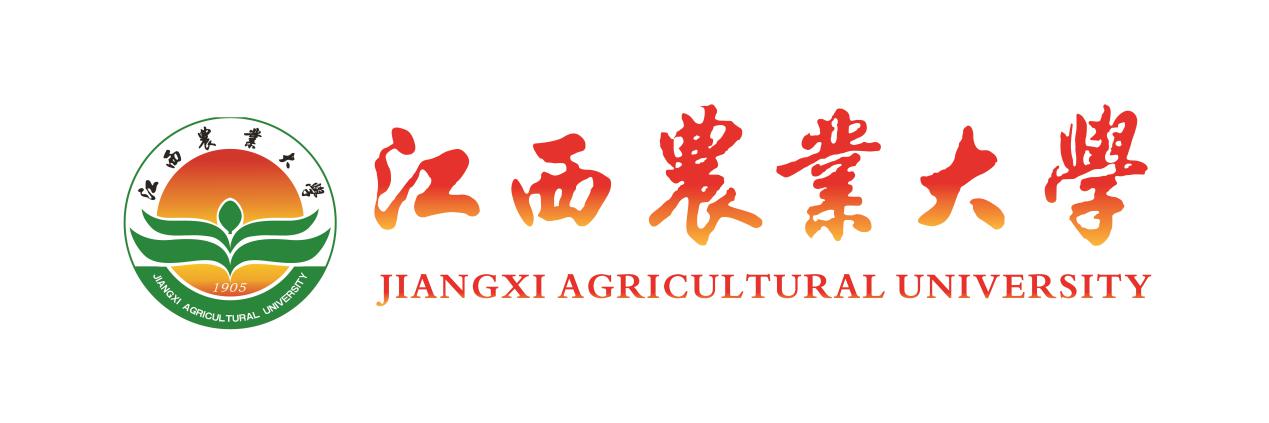 前  言1.本科教学工作审核评估的意义与目的是什么？（1）督促高校按国家规定的质量标准办学；（2）提高本科教学质量保障水平；（3）引领高校科学定位、分类合作、多元发展、特色办学。2.本科教学工作审核评估的二十字方针是什么？本科教学工作审核评估的二十字方针是：“以评促建、以评促改、以评促管、评建结合、重在建设”。3.学校的校训是什么？  团结、勤奋、求实、创新。4.学校的精神是什么？  厚德博学，抱朴守真。5.学院历史沿革？ 1986年成立农畜产品加工本科专业，1994年成立食品科学系，2006年更名为食品科学与工程学院。2003年，学院获批农产品加工及贮藏工程二级学科硕士学位授权点；2010年，食品科学与工程一级学科硕士学位授权点，是“十五”、 “十一五”、 “十二五”江西省重点学科，国家人事部博士后工作站；2004年，学院开始招收食品质量与安全和轻化工程本科专业。 6.学院现有本科专业、人数？食品科学与工程、食品质量与安全、轻化工程三个专业，729人。2017年起，学开设食品科学与工程、食品质量与安全两个专业。7.学院平台建设情况如何？学院现有5个科研与教学平台，包括2个省级重点实验室、1个省级教学团队，教育厅重点实验室1个，南昌市重点实验室1个。定位与目标1.学校的办学思想？立足江西、服务华东、面向全国、融入国际，助推区域经济社会发展，支撑乡村振兴战略；以本科教育为主体，积极发展研究生教育，适度开展继续教育，大力拓展留学生教育和多种形式的合作办学；建成行业内有重要影响、综合实力省内前列、优势学科国内一流的有特色高水平教学研究型大学。2.学院的办学定位？以地方发展战略对专业人才需求为导向，以人才培养为核心，以省内一流学科、一流专业为目标，以师资队伍建设为基础，加强省厅级教学科研平台建设为保障，立足国内外学科前沿，强化科技创新与成果转化，为我国食品科学与工程学科领域可持续发展培养创新实践型高素质人才，实现科技理论和关键技术在食品加工与食品安全领域的应用创新，建设人才培养、科学研究、技术引领和社会服务省内一流、国内外知名的教学研究型学院。3.学院本科人才培养目标？按照“加强基础，拓宽口径，注重素质，提高能力”的要求， 围绕服务国民经济、行业发展和地方需求，引领学生德、智、体、美全面发展，培养掌握扎实专业理论知识和实践技能的创新实践型高素质人才。4. 人才培养中心地位的体现?（1）领导重视，成立了以院长和书记为组长的本科教学工作领导小组。（2）高级职称教师坚持为本科生上课，设立本科生导师制，教师积极开展教学研究与改革、课程建设、出版教材、指导本科生兴趣小组活动等。（3）学院积极推进就业工作。学院本科生中有超过25%的学生进一步攻读研究生和出国深造，一次就业率在90%以上，深受用人单位的欢迎。5. 问题与对策目前没有博士学位授权点，省内一流专业发展需获得更多政策资源支持问题。学院主要通过一下方式进行改进：一是进一步加强人才队伍与教学科研团队建设，建设一支师德高尚、业务精湛、结构合理、充满活力、学术水平较高的学科队伍。二是加强学科建设，力争在“十三五”期间新增二级学科硕士学位授权点1～2个；争取获批食品科学与工程一级博士授权点或二级博士授权点。三是加强应用基础研究，突出应用研究，体现大宗农产品与低值农产品下脚料加工特色，拓宽横向研发渠道，整合科研队伍，规划科研方向，做出学科特色，提升科研水平。师资队伍1. 学院教师数量与结构？截至2017年9月，本学科现有专职教师48人，其中正高级职称13人，副高级职称17人，博士28 人，硕导20人，博导2人；生师比为15.2:1。近几年，引进国内知名大学青年博士教师13名，国家公派出国进修访学教师达13人。沈勇根教授连续三年获评校优秀教师，迄今为全校唯一三获优秀教师称号的教师。35岁以下的教师17人，占教师总数的35.4%，保证了良好的师资教学梯队和较强的发展后劲。2.校、院在师德师风建设方面主要开展了哪些工作？建制度。规范师德师风建设，鼓励教职员工从教、爱教。塑文化。着力塑造以“团结、勤奋、求实、创新”为校训、“厚德博学、抱朴守真”为精神的校园文化浸润熏陶功能。树典型。定期评选校级优秀教师、优秀班主任、“三育人”先进集体及个人等荣誉，并广泛宣传他们的典型事迹，引导激励广大教师；重服务。提倡师德建设与服务社会相结合，引导广大教师深入基层、走上社会，充分发挥学科特色和专业优势，全面履行高等教育服务社会的功能。3. 教师教学投入情况？全院所有专任教师均承担本科生教学任务，正高13人、副高17人，2015年起为本科生上课的比例均为100%。近3年来，获批省级教改立项课题8项，校级教改课题11项，省级精品课程3门，校级网络课程20门，出版教材5部，发表教改论文5篇。4.教师发展与服务（1）传帮带，青年教师助教制度；（2）经验老师、优秀教师示范教学；（3）青年教师的工程能力培养、 讲座培训；（4）国内外进修和访学；（5）有浓厚的科研教学氛围；（6）高层次人才的引进和培养。5. 问题与对策专任教师总量不足、高层次领军人才缺乏；教师工程实践能力有待进一步提高。改进措施：一是学校出台高层次人才引进政策，加大高层次人才的引进力度，创新人才引进工作机制；二是完善政策制度，探索教学方式多样化；三是主动走访相关高水平院校，积极引进优秀青年博士教师；四是落实工程实践师资培养措施、完善工程实践教师的考核机制。教学资源1.教学经费近三年的教学经费达800多万元，其中设备投入和维护600余万，基地立项建设125万元，日常教学支出85万左右。教学设施：本专业拥有专业实验室面积超过5000M2，其中用于本科专业实验教学实验室面积有3000M2，仪器设备总值1500多万元。2.专业设置与特色优势专业建设学院目前设置3个本科专业：食品科学与工程、食品质量与安全、轻化工程。食品科学与工程专业是培养食品新工科人才的核心专业，也是省级特色专业（2010年）、省卓越工程师培养计划专业（2013年）。3. 培养方案制定与调整学院在2010年和2014年两次修订专业培养方案，进一步提高了实践学分比例，目前达到32%以上，以增加工程类课程，体现工程特色。4.问题与对策教学设施有待改善与提升，教学辅助人员有待补充，社会资源不足。改进措施：一是进一步加大实验用房和教学设备的投入，增加实验室的面积；二是为教辅人员提供发展和晋升平台；三是开展高年级研究生助教试点；四是积极开展产学研合作，推动企业和优秀校友等社会资源参与教书育人全过程。培养过程1.学院教学改革的总体思路学院以人才培养模式改革为先导，以课程教学改革为核心，以实践教学改革为重点，围绕培养“厚基础、宽口径、强能力、高素质”的创新实践型高素质型人才进行系统化教育教学改革，建立健全教学质量监控的评价体系、长效机制，推动学院教育教学质量的不断提升。2.学院人才培养机制、人才培养模式改革优化人才培养方案。加强主干课程建设；注重实践教学改革。健全人才培养体制。完善社会合作办学机制；完善教学质量监控机制。导师引领成长模式。创新人才培养模式，实施本科生导师制。以研促教创新实践。科研积极纳入教学内容，推动创新实践训练。3.学院在评价学生学习效果方面举措（1）丰富课程考核方法。课程多形式考核方法，增强考核全面性。（2）强化考核过程管理。构建科学合理的课程评分体系，包括平时成绩、期中成绩、实验实习成绩、期末考试成绩，加强教学效果的过程管理和控制。（3）严肃课程考核纪律。严肃考风考纪，以考风促学风。4.学院实践教学体系学院构建了“认知与基础—体验与综合—研究与创新”循序渐进分层次、分阶段的全过程梯度实践教学体系：一、二年级重在通过课程学习，了解科学研究前沿，提高基本认知；二、三年级进实验室开展基本训练和综合体验；三、四年级在导师引领下进入科研团队开展系统科学研究创新，完成毕业论文（设计）。5.学院保障本科生毕业论文（设计）质量措施（1）领导重视。成立了工作领导小组，加强本科生毕业论文（设计）工作管理。（2）重视过程控制。对毕业论文（设计）的选题、开题、撰写、评阅、答辩和成绩评定等各个环节，提出了明确要求和质量标准，要求教师指导到位、学生严格遵循。（3）重视论文质量。自2010年起，引入同方知网论文检测系统进行抽样检测，同时抽查毕业论文，论文质量不断提高。（4）实行重答辩制。自2017年起，对答辩不合格的学生实行重答辩制，保证学生高质量完成毕业论文（设计）。6.学院第二课堂育人（1）通过开展“支部一体化建设”、“学长制”、“红色讲堂”等工作，形成全院学生良性互动的良好局面，发挥了基层党组织的积极作用。（2）结合全国两会、五四青年节、十八届六中全会等重要时间节点，精心组织了业余党校培训、团支部“一团一品”、优秀校友报告等活动。（3）通过报告会、座谈会、知识竞赛、参观学习、主题团日等多种形式，积极开展爱国精神、社会责任感、社会主义核心价值观等主题思想教育活动。（4） 设立《书苑》课程，要求学生大学前两年自主学习12本书，，组织周末影院和征文比赛，激发提升学生思考、写作、演讲和组织能力。7.问题与对策部分教师在处理教学、教改与科研的关系上有欠缺，教学信息化程度需加强改进举措：（1）更新教育观念；（2）完善政策激励机制；（3）加强培训，提高教师信息化水平；（4）积极鼓励教师申报国家、省部级和校级精品在线开放课程，加大学院对主干课程进行在线开发课程建设。学生发展1.学院招生举措（1）通过各种途径积极开展招生宣传；（2）及时更新和维护学校招生信息网，认真做好招生回复工作；（3）积极运用现代新媒介技术为考生及家长提供便捷服务；（4）通过“走出去”与“请进来”的双向沟通方式，与多所优质生源地中学建立了不同层次的合作关系；（5）推进招生录取机制改革，完善普通本科、艺术类、贫困地区专项计划、苏区专项计划、中外合作办学等招生类型。2.学院生源情况近3年学院在全国30个省市的录取线，平均高出各地相应分数线60余分，学院2个专业均列入江西省一本招生计划，本省生源65%左右，外省生源35%左右。3.学生指导与帮扶体系积极构建“队伍+机制+设施+提升”四位一体的学生指导与帮扶体系，全面提升指导和服务工作水平。一是设置学生心理健康教育与咨询中心、学生资助管理中心、学生就业指导中心；二是规定教师晋升更高一级职称必须有班主任工作经历；三是采用“2+3”模式选拔优秀本科生保送研究生担任辅导员；四是形成了辅导员与学生“同住学生公寓、同吃学生食堂、同学理论知识、同开展社会实践、同组织课外活动”的“五同”工作模式。4.学院总体学习风气（1）学生总体呈现出遵章守纪、勤奋学习、积极向上的学习氛围；(2)教师爱岗敬业、教学秩序井然，校风学风总体良好；(3)学生的补考率、违纪率、留级率、休学率、退学率等指标都处于较低水平；(4)本科生一次就业率（含考取研究生、公务员、西部计划、村官计划等）达 90%以上，考研率在25%左右；(5)校教学工作先进集体；(6)在2012 年、2013、2014 年连续三年被评为校毕业生就业工作先进集体。5.用人单位对毕业生的满意度如何？用人单位对学院毕业生的现实表现给予充分肯定，毕业生就业工作得到了社会各界广泛好评。通过对10家优质用人单位调查情况反馈，满意和非常满意比例达到80.64%。6.问题与对策学生个体多元化发展需求与提供的指导服务有一定差距，老师对学生个体全面多元化的指导服务有待加强。改进措施：（1）对专职老师进行多元化、职业化培训。（2）发挥专业教师和管理服务人员特长，优势互补，协作做好指导服务工作。（3）出台激励保障政策，组织更多骨干教师进行更深层次的个性化指导服务，做到因材施教。质量保障1. 教学质量保障体系形成了各级领导、教师协同的“三级质量保障体系”，即：院、教研室、教师三级协作、分工监管的针对教学“全过程、全要素、全员”的教学质量保障体系。将决策与标准建设、教学全过程的监督与管理、教学效果的评价与激励、教学信息反馈和运用整合于一体，从而保证了师生全员参与、分级负责、全程监控、反馈及时。2.学院人才培养质量保障体系学院坚持“学者为本、学生至上、学院主体”的管理服务理念，不断完善“决策管理、质量监控、评价激励、信息反馈”四位一体的人才培养质量保障体系。学院教学质量管理队伍建设情况学院长期坚持“明、快、严、实、廉”的教学管理工作作风，加强教学管理、教学监控和学生信息员三支队伍建设，完善了院、教学秘书、系（教研室）、学生班级四级质量保障监控模式，拥有一支总量适度、结构合理、人员稳定、综合素质高、服务意识强的管理队伍。4.学院构建了怎样的教学质量监控体系？学院围绕自我评估及质量监控，从学生入学到学生离校，构建了“12345全过程跟踪式”监控体系，即：围绕人才培养的总体目标，确定“教”与“学”两个主要监控主体，教学秘书、教师、实验员、学生为主要监控对象，建设被监控主体层面的“自控”、教研室与学院层面的“院控”、用人单位社会层面的“社控”三个控制层次，实现自我评估和质量监控组织网络、教学过程适时监控、质量信息采集与评价、教学质量调控与行为约束等四大系统之间的协调运行，重点把握“入学教育”、“课堂教学”、“实习实训”、“考试考核”、“毕业答辩”等五个关键环节，从而构建起一个基于人才培养目标、涵盖各主要教学环节，从质量标准确立、信息收集与分析评价，再到信息反馈调控、约束激励的“全过程跟踪式”教学质量监控体系。5.学院教学质量改进的机制和途径是什么？学院主要通过三个层面、三条途径推进教学质量改进工作。一是从学院层面系统改进：主要通过校内外评估对学院教学工作进行全面系统的改进，加强学院层面的质量标准建设和建章立制；二是从教研室层面集中改进：结合校院例行检查和专项检查，针对主要教学环节存在的各种问题，以教研室例会和专项通报等方式向教师反馈，要求统一思想集中改进；三是从个体层面实时改进：主要通过教学督导和随机听课等渠道，发现相关教师个体存在的问题和不足，与当事人即时沟通、随堂反馈，帮助教师提高教学质量。6.问题与对策教学管理信息化水平有待提高，教学管理人员相对不足改进措施：（1）加强顶层设计与科学规划，要充分体现教务管理的“规范化、信息化、网络化”和“便捷性、及时性、实用性”等特点。（2）增加教学管理人员编制数和实际在岗人数，若目前增加编制数尚有困难，也可通过给予合适的待遇聘用合同制人员来解决教学管理人员不足的问题。学院办学特色学院结合我校作为农科院校具有112年的办学实践与探索，注重科学实践、学以致用、扎根基层，形成了“三三三”模式的创新实践教育特色，即：突出生产教学实践、科技服务实践、社会调研实践“三实践”，依托教学实践基地、科技服务项目、学生社团活动“三平台”，强化第一课堂与第二课堂、校内实践与校外实践、教育培养与服务社会“三结合”，大力推进实践育人，努力增强学生的社会适应性，提高人才培养的达成度和满意度。同时，学院通过科研教学有机融合，创新人才培养途径；发挥学科优势，让学生进入重点实验室、进入科研平台、进入科研项目，以高水平科学研究带动创新实践人才培养，推进科研资源与教育教学有机融合，实现科技理论和关键技术在食品加工与食品安全领域的应用创新，建设人才培养、科学研究、技术引领和社会服务省内一流、国内外知名的教学研究型学院。